COMISARÍA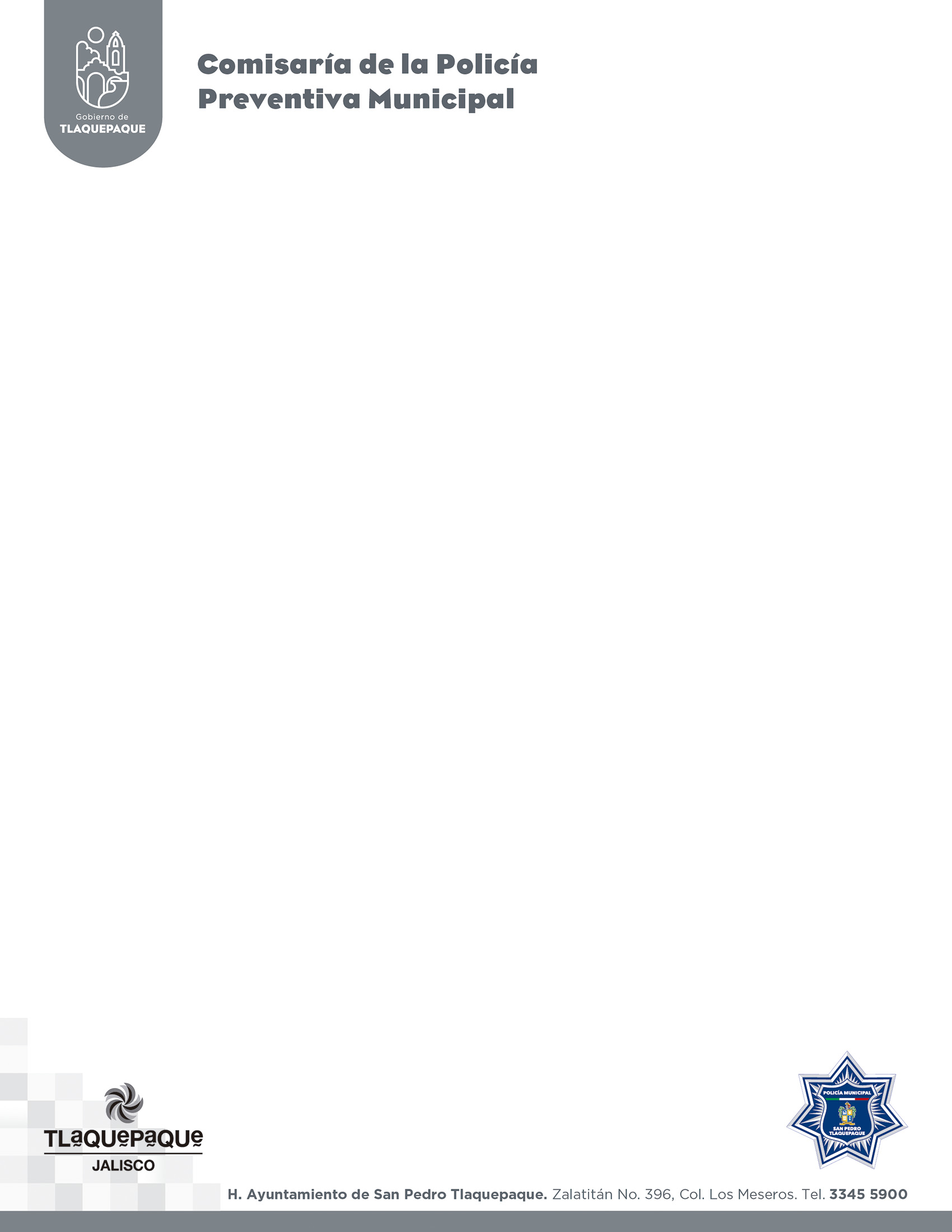 DIRECCION OPERATIVAOFICIO: 1704/2019ASUNTO: INFORME MENSUALSAN PEDRO TLAQUEPAQUE, JALISCO; 06 DE JUNIO DEL 2019C. LIC. JAVIER LÓPEZ RUELASCOMISARIO DE LA POLICÍA PREVENTIVA MUNICIPAL DE SAN PEDRO TLAQUEPAQUE, JALISCO.P R E S E N T E.Por medio del presente, remito a Usted informe  para Transparencia en Materia de Seguridad Pública, correspondiente al mes de MAYO del 2019, en los siguientes términos:Informe mensual para transparenciaCOMISARÍAOFICIO: 1704/2019ASUNTO: INFORME MENSUALSAN PEDRO TLAQUEPAQUE, JALISCO; 06 DE JUNIO DEL 2019COMISARÍADIRECCION OPERATIVAOFICIO: 1704/2019ASUNTO: INFORME MENSUALSAN PEDRO TLAQUEPAQUE, JALISCO; 06 DE JUNIO DEL 2019COMISARÍADIRECCION OPERATIVAOFICIO: 1704/2019ASUNTO: INFORME MENSUALSAN PEDRO TLAQUEPAQUE, JALISCO; 06 DE JUNIO DEL 2019SIN OTRO PARTICULAR POR EL MOMENTO QUEDO A SUS SUPERIORES ÓRDENES PARA LO QUE A BIEN TENGA ORDENAR.R E S P E T U O S A M E N T E.                                           “2019, AÑO DE LA IGUALDAD DE GÉNERO EN JALISCO”DIRECTOR OPERATIVO DE LA POLICÍA PREVENTIVAMUNICIPAL DE SAN PEDRO, TLAQUEPAQUE, JALISCO.C. OFICIAL. LUIS PANTOJA MAGALLÓN.C.C.P. LIC. YADIRA ALEXANDRA PARTIDA GÓMEZ.  DIRECTORA DE VINCULACIÓN CIUDADANA. …………..…………………………….…………PRESENTE.C.C.P.OFICIAL JUAN JOSÉ PÉREZ DE LA ROSA SUPERVISOR GENERAL…………………………….…………………………..……………………..…..EDIFICIOC.C.P. ARCHIVOLPM/JAFO/clgm VIGILANCIAS A EVENTOS Y  EN ACTIVIDADES DIVERSASVIGILANCIAS A EVENTOS Y  EN ACTIVIDADES DIVERSASVIGILANCIAS A EVENTOS Y  EN ACTIVIDADES DIVERSASVÍA RECREATIVA05 DE MAYO 2019SE PROPORCIONÓ SEGURIDAD SIN NOVEDAD DE RELEVANCIA.TRADICIONAL FIESTA DE LAS CRUCITAS 01 AL 03 DE MAYO 2019DE LAS 20:00 A LAS 00:00 HORAS SE PROPORCIONÓ VIGILANCIA EN CONJUNTO PERSONAL DE SECTORES Y AGRUPAMIENTOS, CONTANDO CON UNA AFLUENCIA DE APROXIMADAMENTE 1,000 PERSONAS SIN NOVEDAD REPORTADA QUE MANIFESTAR.1RA. FERIA DE EMPLEO TLAQUEPAQUE 201908 DE MAYO 201910:00 A 15:00 HORASSE INSTALARON 35 MÓDULOS DE ATENCIÓN DE DIFERENTES EMPRESAS, CON LA ASISTENCIA APROXIMADA DE 300 PERSONAS, TRANSCURRIENDO SIN NOVEDAD.GRABACIÓN DE COMERCIAL PARA LA EMPRESA LALA13 DE MAYO 201910:00 A 15:00 HORASCON 40 PERSONAS, LA EMPRESA TANTOR FILMS REALIZÓ LA GRABACIÓN DE UN COMERCIAL SOBRE EL ANDADOR INDEPENDENCIA, SIN NOVEDAD QUE REPORTAR.RECORRIDO TURÍSTICO14 DE MAYO 201912:00 A 13:00 HORASSE REALIZÓ UN RECORRIDO TURÍSTICO, INICIANDO EN EL MUSEO PANTALEÓN PANDURO, VISITANDO LOS PUNTOS TURÍSTICOS DE ZONA CENTRO, FINALIZANDO EN EL TALLER DE NUESTROS DULCES, 30 PERSONAS DE LA A.C. AMERICAN CHAMBER OF COMMERCE OF MÉXICO, DESARROLLÁNDOSE SIN NOVEDADCAMINATA POR JESÚS TLAQUEPAQUE18 DE MAYO 201917:00 A 21:00 HORASSE LLEVÓ A CABO UNA CAMINATA LA CUAL DIO INICIO EN LA GLORIETA DEL ÁLAMO, SIGUIENDO POR NIÑOS HÉROES HASTA EL ESTACIONAMIENTO DE LA UNIDAD ADMINISTRATIVA PILA SECA DONDE SE REALIZÓ UN CONCIERTO CRISTIANO ORGANIZADO POR EL MOVIMIENTO POR LA VIDA Y LA FAMILIA DE LA IGLESIA MISIONERA UNIDA DIOS ES AMOR, BRINDANDO EL APOYO PERSONAL DE MOVILIDAD Y PROTECCIÓN CIVIL DEL MUNICIPIO.RECONOCIMIENTO A 50 PROFESORES DESTACADOS DEL MUNICIPIO20 DE MAYO 201908:35 A 09:45 EN EL MUSEO PANTALEÓN PANDURO, DEL CENTRO CULTURAL EL REFUGIO, FUERON RECONOCIDOS 50 PROFESORES DESTACADOS DEL MUNICIPIO POR 25 AÑOS DE SERVICIO, CON UNA ASISTENCIA DE 200 PERSONAS. LA VIGILANCIA CORRIÓ A CARGO DEL PERSONAL DEL SECTOR CENTRO HISTÓRICO Y GRUPO MOTORIZADO JAGUAR DESARROLLÁNDOSE SIN NOVEDAD.FESTEJO “DÍA DEL NIÑO”04 DE MAYO 2019DE 17:00 A 20:00 HORASSE PROPORCIONÓ VIGILANCIA EN EL CENTRO CULTURAL MEZQUITERA, EN LA COLONIA MEZQUITERA, ASÍ COMO EN LA PLAZA SAN ANTONIO DE LA COLONIA GUAYABITOS,  EN CONJUNTO PERSONAL DEL CUARTO SECTOR OPERATIVO Y GRUPO TÁCTICO COBRA. SIN NOVEDAD QUE MANIFESTAR.CEMENTERIOS “DÍA DE LAS MADRES”10 DE MAYO 2019DE 08:00 A 19:00 HORASSE PROPORCIONÓ VIGILANCIA POR PARTE DE LOS SECTORES Y AGRUPAMIENTOS EN LOS DIFERENTES CEMENTERIOS DEL MUNICIPIO CON EL OBJETIVO DE SALVAGUARDAR LA INTEGRIDAD Y BIENES DE LOS CIUDADANOS QUE VISITARON LOS CEMENTERIOS.TERCERA CARRERA DE SEMINARIO DE GUADALAJARA19 DE MAYO 2019SE PROPORCIONÓ VIGILANCIA POR PARTE DE PERSONAL DEL CUARTO SECTOR OPERATIVO Y LOS AGRUPAMIENTOS D.A.R.E., PROXIMIDAD SOCIAL Y GRUPO MOTORIZADO JAGUAR, DESARROLLÁNDOSE EL SERVICIO SIN NOVEDAD QUE REPORTAR.SEGUNDO ANIVERSARIO DEL MURO DEL RECUERDO Y FESTEJO DEL 10 DE MAYO18 DE MAYO 201916:00 HORASEVENTO REALIZADO EN LA PLAZA PRINCIPAL DE SAN PEDRITO, AMENIZADO POR CUATRO GRUPOS MUSICALES, CON UNA ASISTENCIA DE TRES MIL PERSONAS Y CONTANDO CON EL APOYO DE PERSONAL DE LOS DIFERENTES SECTORES, DESARROLLÁNDOSE SIN NOVEDAD.GRABACIÓN DEL PROGRAMA “MONGO” CON ALUMNOS DEL ITESO04 DE MAYO 2019DE 13:00 A 14:00 HORASSE APOYÓ A ESTUDIANTES DEL INSTITUTO TECNOLÓGICO DE ESTUDIOS SUPERIORES DE OCCIDENTE “ITESO”, EN EL PROGRAMA DENOMINADO “MONGO” LLEVÁNDOSE A CABO GRABACIONES QUE REALIZARON 40 ALUMNOS  DEL PLANTEL.VIGILANCIAS  ESPECIALES EN  DIVERSAS COLONIASVIGILANCIAS  ESPECIALES EN  DIVERSAS COLONIASDENUNCIAS ANÓNIMASTODAS LAS DENUNCIAS FUERON VERIFICADAS Y SE EXHORTÓ AL PERSONAL PARA QUE CONTINÚEN PENDIENTES EN LAS INMEDIACIONES DE LOS DOMICILIOS QUE SE REPORTEN.DUCTOS DE PEMEXSE PROPORCIONA VIGILANCIA DIARIAMENTE DE MANERA CONSTANTE, LOGRANDO LA DETENCIÓN DE 7 PERSONAS POR FALTA ADMINISTRATIVA ASÍ COMO EL ASEGURAMIENTO DE UN ARMA DE UTILERÍA.VIGILANCIA EN CONJUNTO DEL GRUPO JAGUAR Y GRUPO TÁCTICO COBRA (OPERATIVO TORNADO, LAS SIGUIENTES COLONIA: NUEVA SANTA MARÍA, GUAYABITOS, BUENOS AIRES, FRANCISCO I. MADERO, ARROYO DE LAS FLORES, LAS JUNTAS, LAS JUNTITAS, LOS VERGELES Y ARTESANOS, PARQUES DE LA VICTORIA, SAN MARTIN DE LAS FLORES, SANTIBÁÑEZ, TATEPOSCO, EMILIANO ZAPATA Y LAS LIEBRES, SAN PEDRITO, EL MORITO, FRACCIONAMIENTO REVOLUCIÓN, LÓPEZ MATEOS, CANAL 58, ALFREDO BARBA, ÁLVARO OBREGÓN Y EL ÓRGANO, HACIENDA SAN JOSÉ, SANTA MARÍA TEQUEPEXPAN, CENTRO SUR Y PARQUES DEL BOSQUE.SE PROPORCIONA VIGILANCIA EN CONJUNTO DE LOS DOS GRUPOS DE ELEMENTOS OPERATIVOS LAS 24 HORAS DEL DÍA, LLEVANDO HASTA LA FECHA RESULTADOS POSITIVOS.VIGILANCIA EN LAS COLONIAS: RESIDENCIAL LA SOLEDAD, JARDINES DE LA PAZ, QUINTERO, RANCHO BLANCO, LAS HUERTAS, TOLUQUILLA, FCO. SILVA ROMERO, NUEVA CENTRAL CAMIONERA, EL MORITO, MEZQUITERA, EL ÁLAMO, FRACCIONAMIENTO MISIÓN MAGNOLIAS, EL REFUGIO, TATEPOSCO, LAS LIEBRES, JARDINES DE LA PAZ, LA CAPACHA, FRACCIONAMIENTO REVOLUCIÓN, FRACCIONAMIENTO LORETO, LAS JUNTAS, SAN MARTÍN DE LAS FLORES DE ARRIBA, LA CALERILLA, SANTA ANITA, POZOS DEL SIAPA.SE ESTABLECIERON CONSIGNAS ESPECÍFICAS, DANDO SEGUIMIENTO Y DE ACUERDO A LA PROBLEMÁTICA PARTICULAR DE CADA COLONIA PARA QUE LAS PATRULLAS ASIGNADAS A LOS RECORRIDOS DE VIGILANCIA EN TODOS LOS SECTORES OPERATIVOS, EFECTÚEN PATRULLAJES CONTINUOS CON EL OBJETIVO DE INHIBIR LA COMISIÓN DE FALTAS ADMINISTRATIVAS Y DELITOS.VIGILANCIAS  ESPECIALES EN PLANTELES EDUCATIVOSVIGILANCIAS  ESPECIALES EN PLANTELES EDUCATIVOSESCUELA PRIMARIA JUAN ESCUTIASE PROPORCIONA VIGILANCIA EN LAS INMEDIACIONES SIN REPORTAR NOVEDAD QUE MANIFESTAR.PREPARATORIA MÓDULO 12, INSTITUTO TLAQUEPAQUE, ESCUELA MISIÓN MONTESSORI, CENTRO EDUCACIONAL TLAQUEPAQUE, CENTRO UNIVERSITARIO AZTECASE INTENSIFICO EN TODOS LOS ALREDEDORES DE LAS ESCUELAS, ASÍ MISMO SE HAN CONFORMADO OPERATIVOS, CUBRIENDO LA VIGILANCIA CON PAREJAS DE MOTOCICLISTAS CON RECORRIDOS EN LOS ALREDEDORES, POR LO QUE HASTA MOMENTO SE HA GARANTIZADO LA SEGURIDAD DE LOS ALUMNOS Y MAESTROS DE LOS PLANTELES, ASÍ COMO ESTAR EN CONTACTO CON EL PERSONAL QUE LABORA AHÍ PARA CONOCER CON EXACTITUD LA PROBLEMÁTICA EN MATERIA DE SEGURIDAD.PREPARATORIA 16, SECUNDARIA 80, PREPARATORIA RAMÓN LÓPEZ VELARDE, PREPARATORIA 6,   PRIMARIA YOLANDA CASTILLEROS, PRIMARIA LÁZARO CÁRDENAS DEL RÍO, SECUNDARIA 18, PRIMARIA FRANCISCO SILVA ROMERO, SECUNDARIA 59, SECUNDARIA 91, UNITEC, UNIVER, PRIMARIA ANTONIO ÁLVAREZ ESPARZA, CONALEP, SECUNDARIA 60, JARDÍN DE NIÑOS JUSTO SIERRA, JARDÍN DE NIÑOS TEOCALLI, PREPARATORIA DE TOLUQUILLA, SECUNDARIA 58, PREPARATORIA 22, PREPARATORIA 12 Y SECUNDARIA 16SE CUBREN ENTRADAS Y SALIDAS DE LAS DIFERENTES ESCUELAS DE  ESTE MUNICIPIO COMO PREESCOLARES, SECUNDARIAS, BACHILLERATOS EN LOS TURNOS MATUTINOS Y VESPERTINOS, ASÍ COMO SE PRESTA EL APOYO VIAL COMO SENDERO SEGURO AL INGRESO DEL ALUNADO EN LAS SIGUIENTES ESCUELAS, POR PARTE DEL AGRUPAMIENTO D.A.R.E.PRIMARIA XIHUALPILLI T/M, URBANA 333, SECUNDARIA 97, URBANA 847, PRIMARIA MARIANO OTERO T/M, PRIMARIA RAFAEL RAMÍREZ T/V, SECUNDARIA 65, SECUNDARIA 3, PRIMARIA IGNACIO RAMÍREZ, PRIMARIA IDOLINA GAONA, URBANA 412, PRIMARIA CAROLINA ESCUDERO, PRIMARIA CUITLAHUAC, SECUNDARIA 27, PRIMARIA NICOLÁS BRAVO, PRIMARIA RAMÓN CORONA, PRIMARIA EMILIANO ZAPATA, PRIMARIA AGUSTÍN YAÑEZ, PRIMARIA MANUEL ACUÑA, PRIMARIA YOLANDA CASTILLEROS, PREPARATORIA LÓPEZ VELARDE, PREPARATORIA 6, PRIMARIA URBANA 847 T/M, PRIMARIA MIGUEL HIDALGO,Y SECUNDARIA 3 MIXTA. SE IMPLEMENTÓ EL PROGRAMA D.A.R.E. CON “JÓVENES EN PREVENCIÓN”, “APRENDIENDO A CUIDARTE”, IMPARTIDOS POR OFICIALES CERTIFICADOS Y HOMOLOGADOS EN LAS INSTITUCIONES ESCOLARES QUE SE MANIFIESTAN.ESCUELA SECUNDARIA No. 18 PEDRO OGAZÓNFESTEJO DEL DÍA DEL ESTUDIANTESE PROPORCIONA VIGILANCIA EN LAS INMEDIACIONES DEL PLANTEL SIN REPORTAR NOVEDAD QUE MANIFESTAR.SECUNDARIA No. 98 J. JESÚS DURÁNFESTEJO DEL DÍA DEL ESTUDIANTESE PROPORCIONA VIGILANCIA CON ELEMENTOS PIE A TIERRA, CONTANDO CON LA ASISTENCIA DE 240 ALUMNOS, EL EVENTO SE DESARROLLÓ SIN NOVEDAD.VIGILANCIAS Y SEGURIDAD EN FESTIVIDADES RELIGIOSASVIGILANCIAS Y SEGURIDAD EN FESTIVIDADES RELIGIOSASVIGILANCIAS Y SEGURIDAD EN FESTIVIDADES RELIGIOSASPEREGRINACIÓN 01 DE MAYO 201917:00 HORASSE PROPORCIONÓ VIGILANCIA CON UNA UNIDAD OFICIAL EN LAS INMEDIACIONES DONDE SE REALIZÓ LA PEREGRINACIÓN, INICIANDO EN LA CALLE DIONISIO RODRÍGUEZ, CULMINANDO EN LA PLAZA DE SAN MARTÍN DE LAS FLORES DE ABAJO, DESARROLLÁNDOSE EL SERVICIO SIN NOVEDAD QUE MANIFESTAR.EJERCICIOS DE ENCIERRO (CAMPAMENTO) 01 Y 08 DE MAYO 2019CON LA ORGANIZACIÓN DEL PBRO. JORGE ARTURO LUNA VILLALOBOS Y CON UN APROXIMADO DE 1700 PERSONAS SE DESARROLLÓ EL EVENTO SIN NOVEDAD. ACCIONES DE COORDINACIÓNACCIONES DE COORDINACIÓNLA DIRECCIÓN DE  VINCULACIÓN CIUDADANA DE ÉSTA COMISARIA, LLEVÓ A CABO REUNIONES VECINALES EN LAS SIGUIENTES COLONIAS: SANTIBAÑEZ, SAN JUAN Y LOS OLIVOSCON BASE EN LAS REUNIONES ORGANIZADAS POR LA DIRECCIÓN DE VINCULACIÓN CIUDADANA DE ÉSTA COMISARIA, EN COORDINACIÓN CON LOS DIVERSOS SECTORES OPERATIVOS SE ATENDIÓ LA PROBLEMÁTICA  QUE MANIFIESTAN LOS CIUDADANOS, LO QUE PERMITIÓ TOMAR ACCIONES IMPLEMENTANDO OPERATIVOS PARA EVITAR LA COMISIÓN DE FALTAS ADMINISTRATIVAS Y DELITOS.ACCIONES PERMANENTESACCIONES PERMANENTESMEDIANTE RECORRIDOS PIE A TIERRA SE VIGILANCIA LAS CALLES DE LA ZONA CENTRO DE ESTE MUNICIPIO.SE LE INDICÓ AL COMANDANTE DEL SECTOR CENTRO HISTÓRICO QUE SE ENCARGUE DE DAR VIGILANCIA EN TODOS LOS ESTABLECIMIENTOS, ASÍ COMO A VEHÍCULOS QUE SE ENCUENTRAN EN EL PRIMER CUADRO, BRINDANDO RECORRIDOS MÁS CONSTANTES EN DÍAS DE MAYOR CONCURRENCIA EN ESPECIAL LOS DÍAS QUE HUBO EVENTOS ESPECIALES, EN LOS ALREDEDORES DEL PARIÁN DE NUESTRO MUNICIPIO.VIGILANCIA EN EL REGISTRO CIVIL NO. 1SE BRINDO VIGILANCIA CON UN ELEMENTO PERMANENTE, PARA ESTAR AL PENDIENTE TANTO DENTRO Y FUERA DE LAS INSTALACIONES, DANDO SEGURIDAD A TODO EL PERSONAL QUE  TRABAJA Y ACUDE AL LUGAR.TURNOS DIURNOS Y NOCTURNOSCON LA FINALIDAD DE DISMINUIR LOS ÍNDICES DELICTIVOS DE LAS COLONIAS SE IMPLEMENTARON DIVERSOS OPERATIVOS ESPECIALES COORDINADOS  EN CONJUNTO DE LOS OFICIALES QUE ABORDAN LAS UNIDADES DE CADA ÁREA, SOBRE LOS PUNTOS CONFLICTIVOS QUE TIENEN POR CONSIGNA DE CADA COLONIA.VIGILANCIA EN LAS VÍAS RÁPIDASINHIBIR EL ROBO A VEHÍCULOS DE CARGA PESADA, EN AVENIDA PATRIA, REVOLUCIÓN, PERIFÉRICO, CARRETERA CHÁPALA, LÁZARO CÁRDENAS Y LIBRE A ZAPOTLANEJO.COMO ORDEN VERBAL SE TIENE COMO CONSIGNA PROPORCIONAR VIGILANCIA EN MUEBLES AMÉRICA,TIENDAS DE CONVENIENCIA, AUTOZONE, HOME DEPOT, COPPEL, SANTANDER, BANORTE, FINANCIERA INDEPENDENCIA, STEREN, HOME DEPOT,  ELEKTRA, BANAMEX, HSBC, BANCOMER, BANCO DEL BAJÍO, SCOTIANBANK, IMPRECENTRO, WALDOS Y CITIBANAMEXSE BRINDO VIGILANCIA Y OPERATIVOS PARA ESTAR EN CONSTANTES RECORRIDOS PARA DAR RESULTADOS POSITIVOS, POR LO QUE HASTA EL MOMENTO SIN NINGUNA RELEVANCIA QUE MANIFESTAR.OPERATIVO BOIS BASE DE OPERACIONES INTERINSTITUCIONALES CON PERSONAL DEL EJÉRCITO MILITAR, FISCALÍA ESTATAL Y DIFERENTES DEPENDENCIAS MUNICIPALES.CON LA FINALIDAD DE ESTAR EN COORDINACIÓN Y BRINDAR MAYOR SEGURIDAD DE LOS LUGARES DE MAYOR CONFLICTO A PARTIR DEL 10 DE DICIEMBRE DEL 2018, LAS 24 HORAS HASTA NUEVA ORDEN.ATENCIONES DIRECTAS A LOS USUARIOS DE TERAPIAS PSICOLÓGICAS, ASESORÍAS JURÍDICAS, CONFERENCIAS, TALLERES, JORNADAS ACADÉMICAS E IMPARTICIÓN DE TEMAS, ACOMPAÑAMIENTO AL INSTITUTO DE JUSTICIA ALTERNATIVA (IJA), ACOMPAÑAMIENTO A SERVICIOS MÉDICOS, ACOMPAÑAMIENTO AL CENTRO DE JUSTICIA PARA LA MUJER, ACOMPAÑAMIENTO A CIUDAD NIÑEZ, ACOMPAÑAMIENTO A SALME, CANALIZACIÓN INTERNA, CANALIZACIÓN A OTRAS INSTITUCIONES, VISITAS DOMICILIARIAS, ATENCIÓN Y AUXILIO PSICOLÓGICOTODOS LAS ATENCIONES SON BRINDADAS EN LA UNIDAD DE VIOLENCIA INTRAFAMILIAR, CON LA FINALIDAD DE AYUDAR A LAS PERSONAS ACUDIR AL LUGAR QUE SE LES SEA INDICADO SEGÚN SU PROBLEMA, CON LA FINALIDAD DE AYUDAR A LA CIUDADANÍA EN SITUACIONES PERSONALES.ACCIONES Y APOYO, COLABORACIÓN CON AUTORIDADES JUDICIALES Y MINISTERIALESACCIONES Y APOYO, COLABORACIÓN CON AUTORIDADES JUDICIALES Y MINISTERIALESPROTOCOLO “ALBA”, DILIGENCIAS, SEGURIDAD Y AUXILIO, CEDULAS DE CITACIÓN, BÚSQUEDA Y LOCALIZACIÓN, NOTIFICACIÓN, CARPETAS DE INVESTIGACIÓN, SE EXHORTO AL PERSONAL PARA LA BÚSQUEDA Y LOCALIZACIÓN DE PERSONAS DESAPARECIDAS PROPORCIONANDO LAS CARACTERÍSTICAS Y PONIENDO FOTOGRAFÍAS EN LUGAR VISIBLE, SE ACUDE A LOS DOMICILIOS PARA CONOCER EL TIPO DE INSEGURIDAD QUE LES AQUEJA A LOS CUALES SE LES PROPORCIONA EL NUMERO DE ESTA COMISARÍA PARA EN CASO DE ALGÚN REQUERIMIENTO, ASÍ COMO TAMBIÉN SE ACUDE A  LOS DOMICILIOS CITADOS A LA ENTREGA DE CEDULAS DE CITACIÓN, NOTIFICACIONES ASÍ COMO LOCALIZACIONES, ASÍ MISMO EN COORDINACIÓN CON LA DIRECCIÓN JURÍDICA Y DERECHOS HUMANOS SE APOYA A PERSONAL DE DIVERSOS JUZGADOS ESPECIALIZADOS EN DIFERENTES MATERIAS CON EL FIN DE LLEVAR A CABO DILIGENCIA, NOTIFICACIONES Y ENTREGA DE CÉDULAS DE CITACIÓN EN DIFERENTES RUBROS.